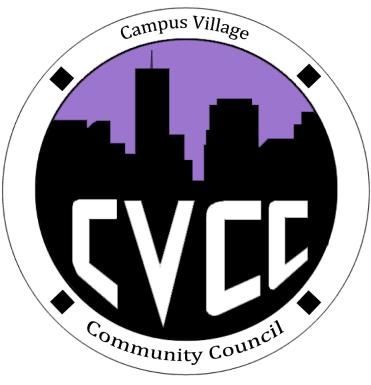 Engagement Meeting MinutesSeptember 9th, 2014Start Time: 7:05pmRole Call:President – PresentVice President – PresentNational Communications Coordinator – PresentTreasurer – PresentSecretary – N/AMarketing Coordinator – PresentMarketing Representative - Present Advisor – PresentResidents: 4TownhallDecorationsFinalized decorations to be purchasedApproved decorations proposal for $112.003_0_0Food Finalized food to be purchasedMaggiano’s Little ItalyApproved food purchase for $510.003_0_0AdvertisementsMatti’s theme for advertisements was approved3_0_0President Updates:We have 8 open positions for Floor RepresentativesWe have a Secretary position openOpen Floor Time:Bryce Sanderson W-409AInconsistency with food quality at Sodexo. Is experiencing the following warning sign when trying to connect to the internet “Safari doesn’t trust the server.Executive Board MembersVending Machines are not workingSodexo  the sandwiches are poorly madeThe fruit in Cyber is rottingBelieves that Front Desk should do an Amenity Campaign to let residents know about all the amenities at the Front Desk.Would like the  Amenities to be posted on the Website and WeeklyAdvisor Remarks:Resident Director provided an update regarding the Laundry FacilitiesResident Director shared that the internet is going well and that if residents are having issues they need to contact Elauwit.End Time: 8.32pm